Instrukcja:1 – Wpisz unikalne hasło, oraz założyciela skarbu - Znajomość tego hasła przez innych będzie potwierdzeniem nurkowania.2 – Wydrukuj tą stronę.3 – Wytnij tabliczkę wzdłuż przerywanej linii.4 – Zalaminuj tabliczkę.5 – Zrób dziurkę dziurkaczem w miejscu czarnego kółka, która posłuży jako miejsce na sznurek/trytytkę.6 – Zamontuj tabliczkę na nurkowisku.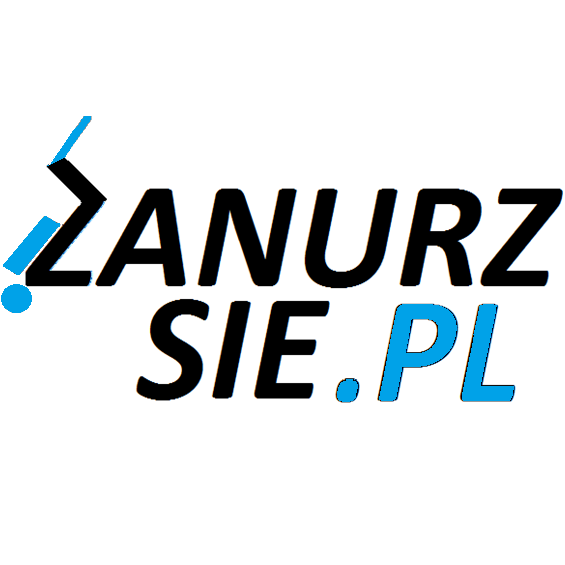 ZAPAMIĘTAJ HASŁO: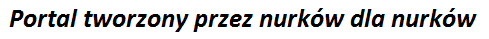 „TU WPISZ HASŁO”ZNALEZIONE HASŁA ZGŁOŚ NA:WWW.ZANURZSIE.PLZałożyciel skarbu: WojtasZAPAMIĘTAJ HASŁO:„TU WPISZ HASŁO”ZNALEZIONE HASŁA ZGŁOŚ NA:WWW.ZANURZSIE.PLZałożyciel skarbu: Wojtas